_Арт. YYY   Разм .ХХХЦвет: ZZZ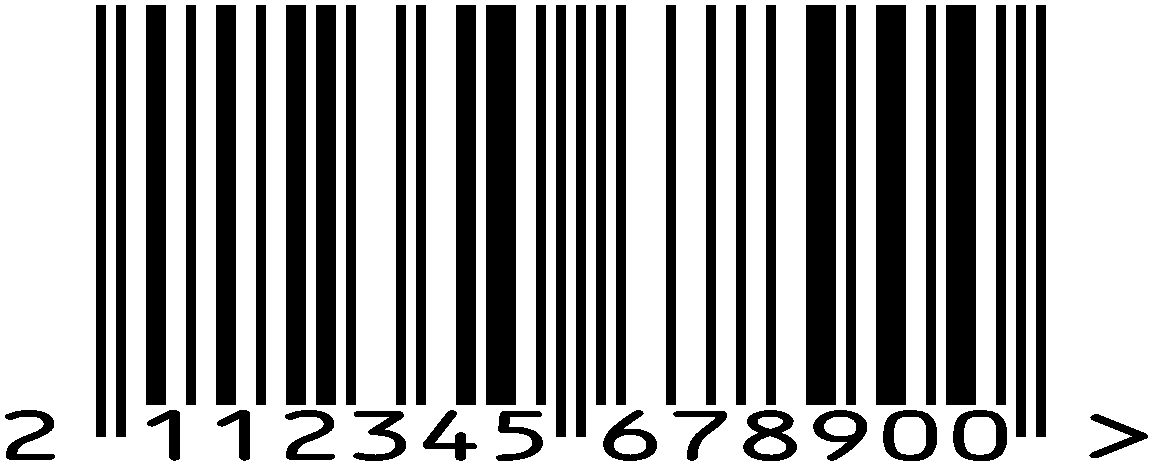 _Арт. YYY   Разм .ХХХЦвет: ZZZ_Арт. YYY   Разм .ХХХЦвет: ZZZ_Арт. YYY   Разм .ХХХЦвет: ZZZ_Арт. YYY   Разм .ХХХЦвет: ZZZДата изг. ММ/ГГГГ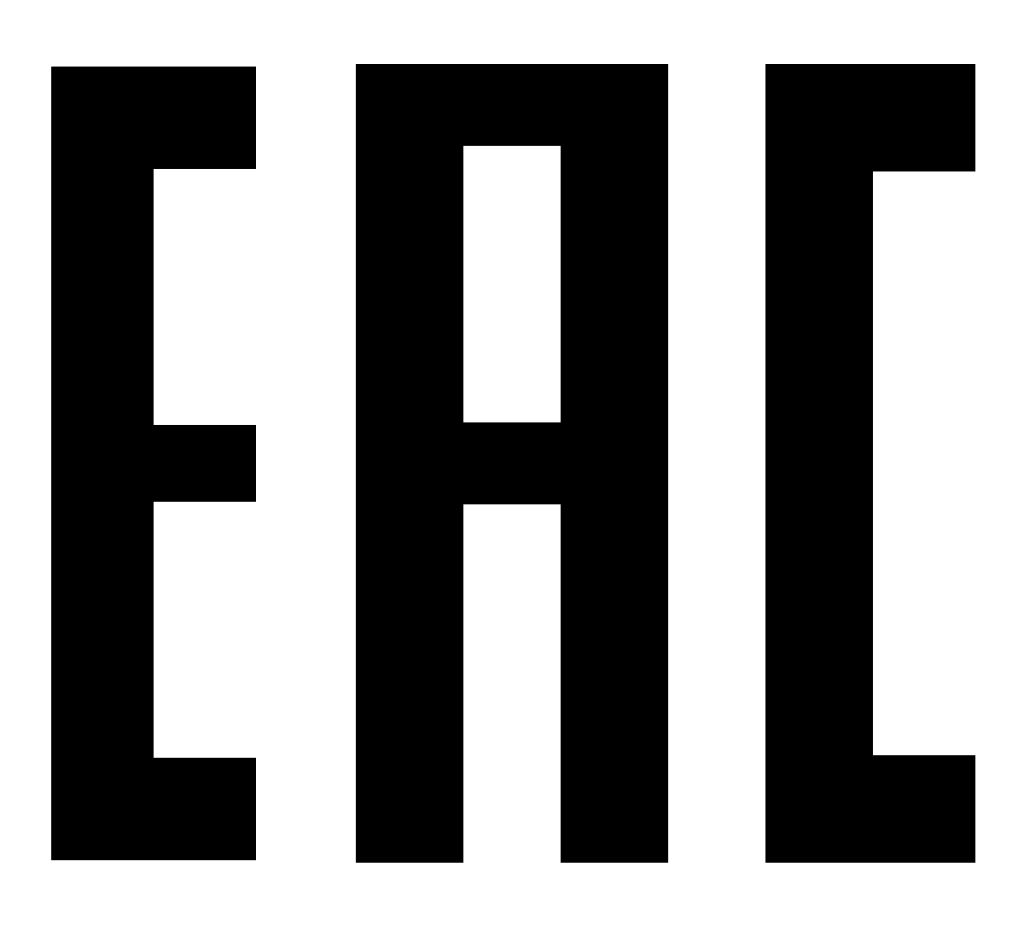 Дата изг. ММ/ГГГГДата изг. ММ/ГГГГДата изг. ММ/ГГГГДата изг. ММ/ГГГГ_Арт. YYY   Разм .ХХХЦвет: ZZZ_Арт. YYY   Разм .ХХХЦвет: ZZZ_Арт. YYY   Разм .ХХХЦвет: ZZZ_Арт. YYY   Разм .ХХХЦвет: ZZZ_Арт. YYY   Разм .ХХХЦвет: ZZZДата изг. ММ/ГГГГДата изг. ММ/ГГГГДата изг. ММ/ГГГГДата изг. ММ/ГГГГДата изг. ММ/ГГГГ_Арт. YYY   Разм .ХХХЦвет: ZZZ_Арт. YYY   Разм .ХХХЦвет: ZZZ_Арт. YYY   Разм .ХХХЦвет: ZZZ_Арт. YYY   Разм .ХХХЦвет: ZZZ_Арт. YYY   Разм .ХХХЦвет: ZZZДата изг. ММ/ГГГГДата изг. ММ/ГГГГДата изг. ММ/ГГГГДата изг. ММ/ГГГГДата изг. ММ/ГГГГ_Арт. YYY   Разм .ХХХЦвет: ZZZ_Арт. YYY   Разм .ХХХЦвет: ZZZ_Арт. YYY   Разм .ХХХЦвет: ZZZ_Арт. YYY   Разм .ХХХЦвет: ZZZ_Арт. YYY   Разм .ХХХЦвет: ZZZДата изг. ММ/ГГГГДата изг. ММ/ГГГГДата изг. ММ/ГГГГДата изг. ММ/ГГГГДата изг. ММ/ГГГГ_Арт. YYY   Разм .ХХХЦвет: ZZZ_Арт. YYY   Разм .ХХХЦвет: ZZZ_Арт. YYY   Разм .ХХХЦвет: ZZZ_Арт. YYY   Разм .ХХХЦвет: ZZZ_Арт. YYY   Разм .ХХХЦвет: ZZZДата изг. ММ/ГГГГДата изг. ММ/ГГГГДата изг. ММ/ГГГГДата изг. ММ/ГГГГДата изг. ММ/ГГГГ_Арт. YYY   Разм .ХХХЦвет: ZZZ_Арт. YYY   Разм .ХХХЦвет: ZZZ_Арт. YYY   Разм .ХХХЦвет: ZZZ_Арт. YYY   Разм .ХХХЦвет: ZZZ_Арт. YYY   Разм .ХХХЦвет: ZZZДата изг. ММ/ГГГГДата изг. ММ/ГГГГДата изг. ММ/ГГГГДата изг. ММ/ГГГГДата изг. ММ/ГГГГ_Арт. YYY   Разм .ХХХЦвет: ZZZ_Арт. YYY   Разм .ХХХЦвет: ZZZ_Арт. YYY   Разм .ХХХЦвет: ZZZ_Арт. YYY   Разм .ХХХЦвет: ZZZ_Арт. YYY   Разм .ХХХЦвет: ZZZ